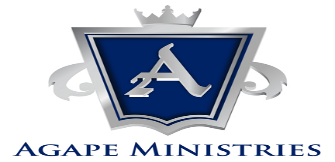 My Vision for Agape!Dr. Calvin Moore, Jr., Senior PastorFive Year Plan!This is year four in our five year plan!GrowthSpiritual GrowthMembership (Numerical) GrowthMinistry GrowthFinancial GrowthPhysical (Territorial) GrowthChurches can and must grow. God wants his Church to grow. Christians should expect their church to grow. In order for Agape to grow we must have the mind and attitude of Jesus Christ. Planning too small can hinder church growth. If we plan only with what resources we presently have, growth will be hindered. This is a plan to carry out growth for this church. Each member is encouraged to provide input to ensure everybody is onboard to move our church forward.The following is my VISION FOR CHURCH GROWTH here at Agape Ministries:Spiritual Growth (Phil. 1:27)We must live John 3:16(KJV) - "For God so loved the world, that he gave his only begotten Son, that whosoever believeth in him should not perish, but have everlasting life".)　 We cannot grow unless we have the nourishment which comes from Christ. Christ must be in us and we must be in Him.We must grow in our prayer, praise, and study of God’s Word (II Tim. 2:15). Each member of Agape is expected to attend Word Study on a regular basis.We must be in worship on a regular basis (Heb. 10:25). The Christian Education Department is committed to enhance the spiritual life of the church. Min. Martin is the new Director of Christian Education.Membership (Numerical) Growth (Acts 2:47)It is expected of every disciple and the church itself to bring others to the saving grace of Jesus Christ. Jesus said in John 15:5 – "I am the vine, ye are the branches: He that abides in me, and I in him, the same brings forth much fruit: for without me ye can do nothing." We are to bear fruit. We, as disciples and the church, are mandated to go into the hedges and highways and bring people to Christ. The following are ways we can bring people to Christ.Create new welcome packet (Love Bags) for first time visitorsEnhance our Church Fellowship SundaysQuarterly Evangelistic Activities led by each ministry Print new invite cards for membersMinistry Growth (Ephesians 4:11-16)We shall maintain our existing ministries and are encouraged to add the following:Organized a Men’s MinistryAdded a Superintendent to our Word Study DepartmentEnhanced the Women’s MinistryFinancial Growth (Luke 6:38)Our church should be that institution where we can fully carry out the mandate of Christ. Instead of the church being the most financially sound institution, it is often the poorest. Our goal is to teach stewardship.  Stewardship month is every January.  We will teach giving. Corporate giving opportunities include:Annual Resurrection Seed on Palm Sunday ($10 per person)Annual Church Anniversary Kingdom Seed Offering ($50 per family)Annual Camp Meeting Offerings ($20 per adult member)Physical (Territorial) Growth (I Chron. 4:10)We have expanded our territory. In October 2018 we purchased our first facility. This facility will allow us to grow the ministry and have space for Agape Bible College and AMI, Group. This is a sign that God is for us!!ConclusionI pray God will bless us to be courageous enough to move forward with this vision. I await input from every member! Your thoughts, ideas, suggestions, comments, and prayers, are welcome as we work together for Kingdom building here at “Agape Nation." TO GOD BE THE GLORY!Respectfully submitted,Dr. Calvin E. Moore, Jr.,Senior Pastor"Where there is no vision, the people perish; but he that keeps the law, happy is he."-Proverbs 29:18.